SEMINÁŘ Z BIOMEDICÍNSKÉ TECHNIKY PRO V. A VI. R. LF.Přednášky jsou především zaměřeny na diagnostické a terapeutické přístroje pro intenzivní medicínuMOŽNOSTI LÉČBY COVIDU-19. Balek.1) VAKCINACE (Prevence).Pfizer (USA)/BioNTech (Německo), Moderna (USA), Astra Zeneca (GB), Johnson&Johnson (USA),Novavax (USA/ČR), adt.2) FARMAKOTERAPIE (Léčba)Remdesivir, Favipiravir, Bamlanivimab, Ivermektin, Hydroxyclorochin, Dexametazon, Isoprinosin, Paxlovid atd.3) PODPŮRNÁ REKONVALESCENTNÍ LÉČBA.Pacient dostane rekonvalescentní plazmu (kapalná část krve), která se získá od lidí, kteří nemoc COVID-19 prodělali a vytvořili si protilátky. Plazma se získá z plné krve plazmaferézou (oddělí se kapalná část krve od krevních částic).4) KYSLÍKOVÁ TERAPIE Nízko a vysokoprůtoková léčba kyslíkem pomocí nosních brýlí, umělá plicní ventilace, mimotělní membránová oxygenace.5) OZONOTERAPIE.Léčba pomocí ozonu O3.6) TERAPIE ULTRAFILOVÝM LED SVĚTLEM (Vlnové délky 265 a 285 nanometrů)Léčba UV LED světlem o vlnových délkách 265 a 285 nanometrů.7) TERAPIE INFRAČERVENÝM LASEROVÝM SVĚTLEM  (Vlnové délky 808 nm  a 905 nm)Léčba vysokovýkonnými infračervenými lasery MLS (Multiwave Local System)KYSLÍKOVÁ TERAPIE COVIDU-19. Balek.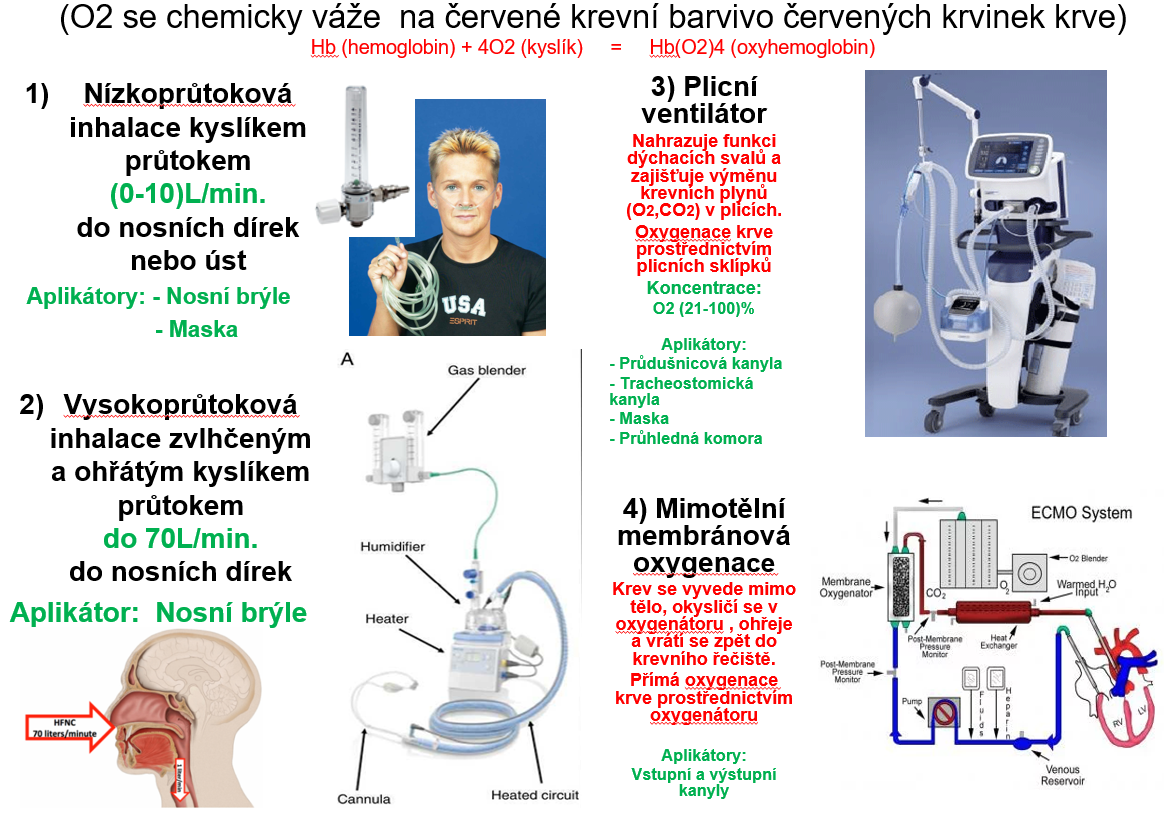 PRINCIPY TERAPEUTICKÝCH PŘÍSTROJŮ PRO INTENZIVNÍ MEDICÍNUBalekBlokové schéma lékařského terapeutického přístrojeKardiostimulátory externí, implantabilní, leadless (stimulace bez vodičových EKG elektrod)Defibrilátory externí, implantabilní, monofázické, bifázické, AEDInjekční dávkovačeInfusní pumpy peristaltické rotační a lineárníResuscitační ventilátory (vf tryskové a vf oscilační)Anesteziologické ventilátory (narkotizační přístroje)8)  Hypertermická cytostatická intraperitoneální intraoperační laváž při chirurgické léčbě        rakoviny v   dutině břišní a plicích9)  Mechanické srdeční podpory dlouhodobé    10)  Totální umělé srdce    11)  ECMO – Mimotělní oxygenace    12)  ECC - Přístroje srdce – plíce používané při kardiochirurgických operacích    13)  Kyslíkové koncentrátory (generátory kyslíku)Každý lékařský terapeutický přístroj je popsán blokovým schématem a zobrazen výukovým videem.Přístroje jsou k dispozici přímo (pokud jsou malých rozměrů) nebo jejich hlavní komponenty. Během přednášky lze předvésti několik praktických experimentů s těmito přístroji.